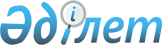 Об утверждении Положения о государственном учреждении "Отдел архитектуры и градостроительства акимата Карабалыкского района"
					
			Утративший силу
			
			
		
					Постановление акимата Карабалыкского района Костанайской области от 24 августа 2015 года № 233. Зарегистрировано Департаментом юстиции Костанайской области 23 сентября 2015 года № 5908. Утратило силу постановлением акимата Карабалыкского района Костанайской области от 4 мая 2016 года № 99      Сноска. Утратило силу постановлением акимата Карабалыкского района Костанайской области от 04.05.2016 № 99.

      В соответствии со статьей 31 Закона Республики Казахстан от 23 января 2001 года "О местном государственном управлении и самоуправлении в Республике Казахстан", Указом Президента Республики Казахстан от 29 октября 2012 года № 410 "Об утверждении Типового Положения государственного органа Республики Казахстан", акимат Карабалыкского района ПОСТАНОВЛЯЕТ:

      1. Утвердить прилагаемое Положение о государственном учреждении "Отдел архитектуры и градостроительства акимата Карабалыкского района".

      2. Государственному учреждению "Отдел архитектуры и градостроительства акимата Карабалыкского района" обеспечить перерегистрацию в органах юстиции в соответствии с действующим законодательством Республики Казахстан.

      3. Настоящее постановление вводится в действие по истечении десяти календарных дней после дня его первого официального опубликования. 

 Положение
о государственном учреждении
"Отдел архитектуры и градостроительства
акимата Карабалыкского района" 1. Общие положения      1. Государственное учреждение "Отдел архитектуры и градостроительства акимата Карабалыкского района" является государственным органом Республики Казахстан, осуществляющим руководство в сфере архитектурной и градостроительной деятельности.

      2. Государственное учреждение "Отдел архитектуры и градостроительства акимата Карабалыкского района" не имеет ведомств.

      3. Государственное учреждение "Отдел архитектуры и градостроительства акимата Карабалыкского района" осуществляет свою деятельность в соответствии с  Конституцией и законами Республики Казахстан, актами Президента и Правительства Республики Казахстан, иными нормативными правовыми актами, а также настоящим  Положением.

      4. Государственное учреждение "Отдел архитектуры и градостроительства акимата Карабалыкского района" является юридическим лицом в организационно-правовой форме государственного учреждения, имеет печати и штампы со своим наименованием на государственном языке, бланки установленного образца, в соответствии с законодательством Республики Казахстан счета в органах казначейства.

      5. Государственное учреждение "Отдел архитектуры и градостроительства акимата Карабалыкского района" вступает в гражданско-правовые отношения от собственного имени.

      6. Государственное учреждение "Отдел архитектуры и градостроительства акимата Карабалыкского района" имеет право выступать стороной гражданско-правовых отношений от имени государства, если оно уполномочено на это в соответствии с законодательством.

      7. Государственное учреждение "Отдел архитектуры и градостроительства акимата Карабалыкского района" по вопросам своей компетенции в установленном законодательством порядке принимает решения, оформляемые приказами руководителя государственного учреждения "Отдел архитектуры и градостроительства акимата Карабалыкского района" и другими актами, предусмотренными законодательством Республики Казахстан.

      8. Структура и лимит штатной численности Государственное учреждение "Отдел архитектуры и градостроительства акимата Карабалыкского района" утверждаются в соответствии с действующим законодательством.

      9. Местонахождение юридического лица: 110900, Республика Казахстан, Костанайская область, Карабалыкский район, поселок Карабалык, улица Космонавтов, 31.

      10. Полное наименование государственного органа - государственное учреждение "Отдел архитектуры и градостроительства акимата Карабалыкского района".

      11. Настоящее  Положение является учредительным документом государственного учреждения "Отдела архитектуры и градостроительства акимата Карабалыкского района".

      12. Финансирование деятельности государственного учреждения "Отдела архитектуры и градостроительства акимата Карабалыкского района" осуществляется из средств местного бюджета.

      13. Государственное учреждение "Отдел архитектуры и градостроительства акимата Карабалыкского района" запрещается вступать в договорные отношения с субъектами предпринимательства на предмет выполнения обязанностей, являющихся функциями государственного учреждения "Отдел архитектуры и градостроительства акимата Карабалыкского района".

      Если государственному учреждению "Отдел архитектуры и градостроительства акимата Карабалыкского района" предоставлено право осуществлять приносящую доходы деятельность, то доходы, полученные от такой деятельности, направляются в доход государственного бюджета.

      2. Миссия, основные задачи, функции, права

      и обязанности государственного органа

      14. Миссия государственного учреждения "Отдел архитектуры и градостроительства акимата Карабалыкского района" в формировании устойчивой среды обитания и жизнедеятельности населения.

      15. Задачи:

      1) проведение государственной политики в области архитектуры и градостроительства на территории района;

      2) осуществление в пределах своей компетенции государственного регулирования архитектурной и градостроительной деятельности на территории района;

      3) повышение качества оказания государственных услуг;

      4) мониторинг законодательства на предмет выявления и/или исключения государственных услуг, изменения наименования государственных услуг, входящих в компетенцию государственного органа.

      16. Функции:

      1) организация разработки и представление на утверждение районному маслихату схем градостроительного развития территории района, а также проектов генеральных планов городов районного значения, поселков и иных сельских населенных пунктов;

      2) регистрация актов приемки объектов в эксплуатацию и ведение учета объектов (комплексов), вводимых в эксплуатацию;

      3) организация сохранения жилищного фонда, коммуникаций, памятников истории и культуры районного значения, контроля за их содержанием (использованием, эксплуатацией);

      4) ведение мониторинга строящихся (намечаемых к строительству) объектов и комплексов в порядке, установленном уполномоченным органом по делам архитектуры, градостроительства и строительства;

      5) принятие решения о реконструкции посредством перепланировки помещений существующих зданий;

      6) принятие решений о строительстве, инженерной подготовке территории, благоустройстве и озеленении, консервации строительства незавершенных объектов, проведении комплекса работ по постутилизации объектов районного значения;

      7) реализация градостроительных проектов, разрабатываемых для развития утвержденных генеральных планов (схем территориального развития) населенных пунктов.

      Сноска. Пункт 16 с изменениями, внесенными постановлением акимата Карабалыкского района Костанайской области от 18.03.2016 № 44 (вводится в действие по истечении десяти календарных дней после дня его первого официального опубликования).

      17. Права и обязанности:

      1) вести учет и контроль за прохождением, исполнением поступающих в государственное учреждение "Отдел архитектуры и градостроительства акимата Карабалыкского района" документов, готовить информацию о ходе их исполнения;

      2) информировать население о планируемой застройке территории либо иных градостроительных изменениях;

      3) запрашивать у всех субъектов в сфере архитектурной, градостроительной и строительной деятельности документы, заключения, справочные и иные материалы, необходимые для осуществления функций, возложенных на государственное учреждение "Отдел архитектуры и градостроительства акимата Карабалыкского района";

      4) обеспечить доступность стандартов государственных услуг;

      5) исключен постановлением акимата Карабалыкского района Костанайской области от 18.03.2016 № 44 (вводится в действие по истечении десяти календарных дней после дня его первого официального опубликования).

      6) обеспечить информированность потребителей о порядке оказания государственных услуг;

      7) представлять соответствующую информацию в уполномоченный орган по качеству оказания государственных услуг;

      8) рассматривать жалобы и предложения потребителей государственных услуг;

      9) осуществлять иные права и обязанности в соответствии с законодательством Республики Казахстан.

      Сноска. Пункт 17 с изменением, внесенным постановлением акимата Карабалыкского района Костанайской области от 18.03.2016 № 44 (вводится в действие по истечении десяти календарных дней после дня его первого официального опубликования).

      3. Организация деятельности государственного органа

      18. Руководство государственным учреждением "Отдел архитектуры и градостроительства акимата Карабалыкского района" осуществляется первым руководителем, который несет персональную ответственность за выполнение возложенных на государственное учреждение "Отдел архитектуры и градостроительства акимата Карабалыкского района" задач и осуществление им своих функций.

      19. Руководитель государственного учреждения "Отдел архитектуры и градостроительства акимата Карабалыкского района" назначается на должность и освобождается от должности в соответствии с законодательством Республики Казахстан.

      20. Полномочия руководителя:

      1) организует и руководит работой государственного учреждения "Отдел архитектуры и градостроительства акимата Карабалыкского района";

      2) назначает на должность и освобождает от должности работников в установленном законодательством порядке;

      3) определяет полномочия и обязанности работников;

      4) утверждает должностные инструкции;

      5) в пределах своей компетенции подписывает приказы, финансовые документы, дает обязательные для исполнения работниками указания;

      6) представляет государственное учреждение "Отдел архитектуры и градостроительства акимата Карабалыкского района" в государственных органах и иных организациях в соответствии с действующим законодательством;

      7) в установленном законодательством порядке решает вопросы наложения дисциплинарных взысканий, поощрения и оказания материальной помощи в пределах экономии фонда оплаты труда;

      8) утверждает план финансирования по обязательствам и платежам, структуру государственного учреждения "Отдел архитектуры и градостроительства акимата Карабалыкского района" в пределах установленного фонда оплаты труда и численности работников;

      9) проводит личный прием граждан и представителей юридических лиц, рассматривает в установленные законодательством сроки обращения физических и юридических лиц;

      10) руководитель государственного учреждения несет персональную ответственность за проводимую в государственном учреждении "Отдел архитектуры и градостроительства акимата Карабалыкского района" работу по противодействию коррупции.

      11) осуществляет иные полномочия в соответствии с законодательством Республики Казахстан по вопросам, отнесенным к его компетенции, и в соответствии с должностной инструкцией.

      Исполнение полномочий руководителя государственного учреждения "Отдела архитектуры и градостроительства акимата Карабалыкского района" в период его отсутствия осуществляется лицом, его замещающим в соответствии с действующим законодательством.

      4. Имущество государственного органа

      21. Государственное учреждение "Отдел архитектуры и градостроительства акимата Карабалыкского района" может иметь на праве оперативного управления обособленное имущество в случаях, предусмотренных законодательством.

      Имущество государственного учреждения "Отдел архитектуры и градостроительства акимата Карабалыкского района" формируется за счет имущества, переданного ему собственником, а также имущества (включая денежные доходы), приобретенного в результате собственной деятельности и иных источников, не запрещенных законодательством Республики Казахстан.

      22. Имущество, закрепленное за государственным учреждением "Отдел архитектуры и градостроительства акимата Карабалыкского района" относится к коммунальной собственности.

      23. Государственное учреждение "Отдел архитектуры и градостроительства акимата Карабалыкского района" не вправе самостоятельно отчуждать или иным способом распоряжаться закрепленным за ним имуществом и имуществом, приобретенным за счет средств, выданных ему по плану финансирования, если иное не установлено законодательством.

      5. Реорганизация и упразднение государственного органа

      24. Реорганизация и упразднение государственного учреждения "Отдел архитектуры и градостроительства акимата Карабалыкского района" осуществляется в соответствии с законодательством Республики Казахстан.


					© 2012. РГП на ПХВ «Институт законодательства и правовой информации Республики Казахстан» Министерства юстиции Республики Казахстан
				
      Аким района 

А. Исмагулов
Утверждено
постановлением акимата
Карабалыкского района
от 24 августа 2015 года
№ 233